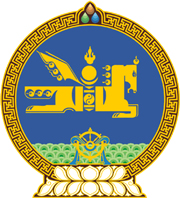 МОНГОЛ УЛСЫН ХУУЛЬ2022 оны 11 сарын 11 өдөр                                                                  Төрийн ордон, Улаанбаатар хот    УЛСЫН НӨӨЦИЙН ТУХАЙ ХУУЛЬД 
    ӨӨРЧЛӨЛТ ОРУУЛАХ ТУХАЙ1 дүгээр зүйл.Улсын нөөцийн тухай хуулийн 3 дугаар зүйлийн 3.1.6 дахь заалтын “мэргэжлийн хяналтын” гэснийг “төрийн захиргааны төв байгууллага, хяналт шалгалт хэрэгжүүлэх эрх бүхий” гэж, 6 дугаар зүйлийн 6.2 дахь хэсгийн, 11 дүгээр зүйлийн 11.1 дэх хэсгийн, 17 дугаар зүйлийн 17.1.4 дэх заалтын “мэргэжлийн хяналтын” гэснийг “холбогдох төрийн захиргааны төв байгууллага, хяналт шалгалт хэрэгжүүлэх эрх бүхий” гэж, 17.1.5 дахь заалтын “чанар, стандарт, эрүүл ахуй болон ургамал хорио цээрийн мэргэжлийн хяналтын улсын байцаагчийн” гэснийг “холбогдох төрийн захиргааны төв байгууллага, хяналт шалгалт хэрэгжүүлэх эрх бүхий байгууллагын” гэж тус тус өөрчилсүгэй.    	2 дугаар зүйл.Энэ хуулийг 2023 оны 01 дүгээр сарын 01-ний өдрөөс эхлэн дагаж мөрдөнө.МОНГОЛ УЛСЫН 		ИХ ХУРЛЫН ДАРГА 				Г.ЗАНДАНШАТАР 